УКРАЇНАПОЧАЇВСЬКА  МІСЬКА  РАДАВИКОНАВЧИЙ КОМІТЕТР І Ш Е Н Н Явід «  » травня 2018 року								ПРОЕКТПро взяття гр. Богути С.Р.на облік по виділенню вільнихземельних ділянок під індивідуальнежитлове будівництво	Керуючись Законом України «Про місцеве самоврядування в Україні», Земельним Кодексом України та розглянувши заяву жительки Кременецького району  м. Почаїв, вул. Волинська, 10а, гр. Богути С.Р., виконавчий комітет міської радиВ И Р І Ш И В :Взяти гр. Богуту Світлану Ростиславівну на облік по виділенню вільних земельних ділянок під індивідуальне житлове будівництво на території м. Почаїв.Включити гр. Богуту Світлану Ростиславівну до загальноміського списку по виділенню вільних земельних ділянок під індивідуальне житлове будівництво на території м. Почаїв на першочергову чергу. Контроль за виконанням даного рішення покласти на спеціаліста земельного відділу.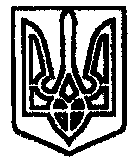 